IRB 7600开辟充满机遇的全新世界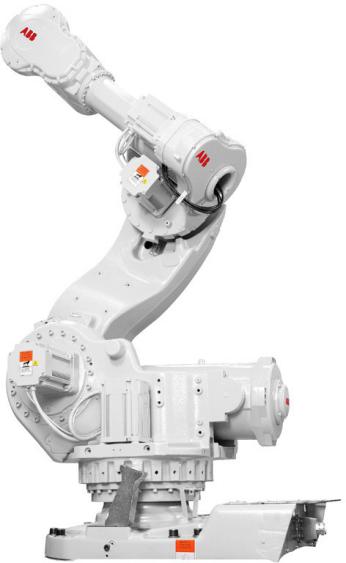 IRB 7600适用于各种行业的重物搬运作业，尤其是重型夹具和零件的搬运、车身转动、发动机吊升、铸造或锻造车间内重型零件搬运、机械设备组件的装卸以及大重型托盘的搬运等。在上述应用中，惯性力矩非常高，使得IRB 7600可以处理重型和大型部件。SafeMove2对于负载高达500kg的机器人而言，确保人员安全、保护昂贵的设备免受意外事故的损害是一大挑战。因此，ABB 开发了SafeMove2，这是一种经过安全认证的机器人监控解决方案，可在不影响安全的情况下实现柔性精密的机器人系统。它包括一系列先进的安全功能：安全速度限制、安全静止监控、安全轴范围与位置和方向监控。通过SafeMove2能够以较低的总投资成本实现机器人与工人之间的协作，同时节省占地面积。IRB 7600有多种版本，最大承重能力高达630kg, 适用于各行业重载应用场合。大转矩、大惯性、刚性结构以及卓越的加速性能等优良特性，使这款市场主导产品获得了“动力机器人” 的称号。LeanID DressPackIRB 7600可选配LeanID DressPack，在更换产品等需要高度柔性的场景中，该选配项可以提高许多复杂手腕运动的可能性。特性与优点可靠性强——正常运行时间长安全性高——安全的投资速度快——节拍时间短精度高——零件生产质量稳定功能强大——适用范围广坚固耐用— —适应严苛的生产环境通用性——柔性集成和生产—性能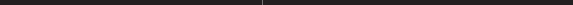 电气连接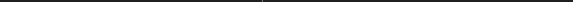 电源电压	200-600V, 50/60Hz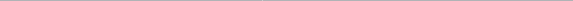 能源消耗	3.4kW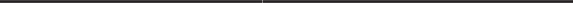 环境参数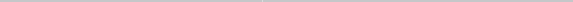 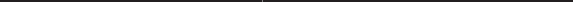 机械单元的环境温度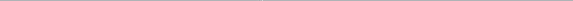 运行中	+5°C (41°F) 至 +50°C (122°F)IRB 7600-150/3.50, 工作范围图例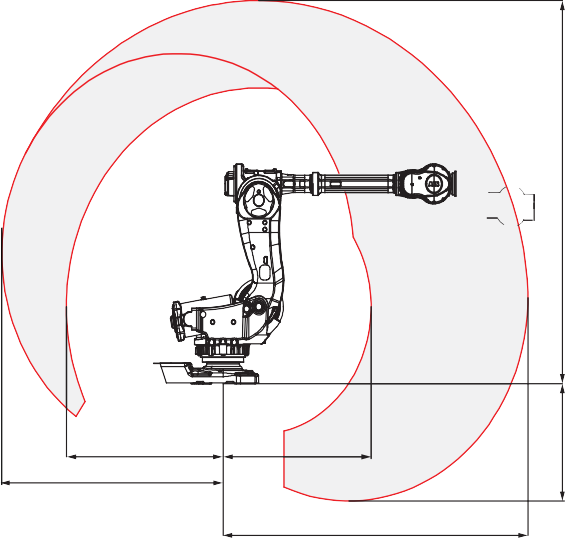 运输和短期仓储中(最长24小时)–25°C (13°F) 至 +55°C (131°F)短时间耐温（最长24小时）	最高+70°C (158°F) 相对湿度	最高95%噪音水平	最高73 dB (A)安全	带监控、紧急停和安全功能的双回路，3位启动装置扩展安全	SafeMove2辐射	EMC/EMI 屏蔽选配	铸造专家Ⅱ代LeanID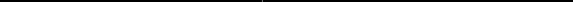 数据和尺寸若有变更，恕不另行通知。IRB 7600-325/3.10, 工作范围图例	IRB 7600-340/2.80, 工作范围图例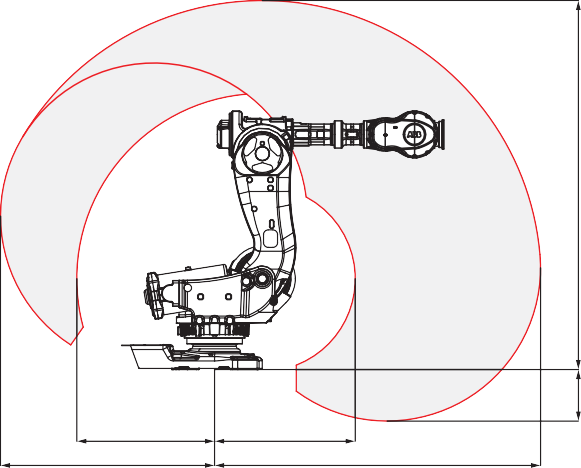 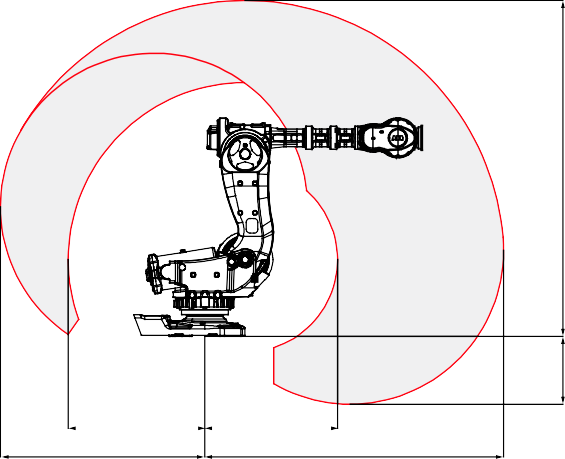 IRB 7600-500/2.55, 工作范围图例	IRB 7600-400/2.55, 工作范围图例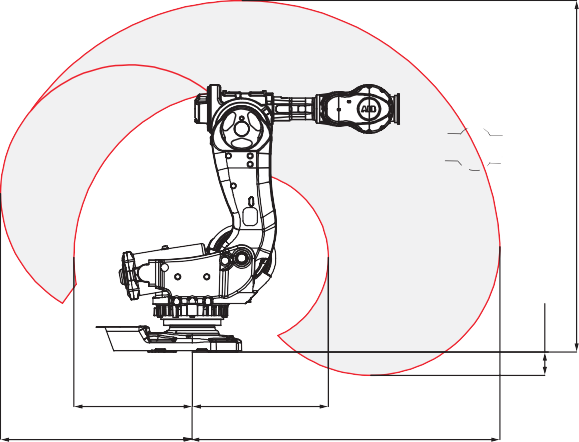 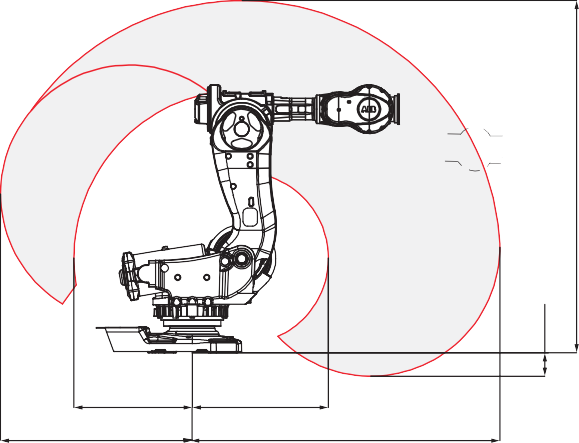 重复定位精度(mm)重复路径精度(mm)IRB 7600-500/2.550.100.30IRB 7600-400/2.550.201.50IRB 7600-340/2.800.300.25IRB 7600-325/3.100.100.40IRB 7600-150/3.500.200.60物理参数机器人底座尺寸1206.5mm x 791mm重量 (无 DressPack)IRB 7600-500/2.552400kgIRB 7600-400/2.552400kgIRB 7600-340/2.802425kgIRB 7600-325/3.102440kgIRB 7600-150/3.502450kg轴运动工作范围轴最大速度轴 1 旋 转+180° 至 –180°100°/s轴 2 手臂+85° 至 –60°60°/s轴 3 手臂+60° 至 –180°60°/s轴 4 手腕+300° 至 –300°100°/s轴 5 弯曲+100° 至 –100°100°/s轴 6 翻转*+360° 至 –360°190°/s*LeanID选项±220°*LeanID选项±220°*LeanID选项±220°